Перечень народных инициатив в 2019 году№п/пНаименование мероприятияОбъем финансирования - всего,руб.№п/пНаименование мероприятияОбъем финансирования - всего,руб.1.Приобретение акустической аппаратуры для МКУК "КДЦ с. Гуран"100 000,00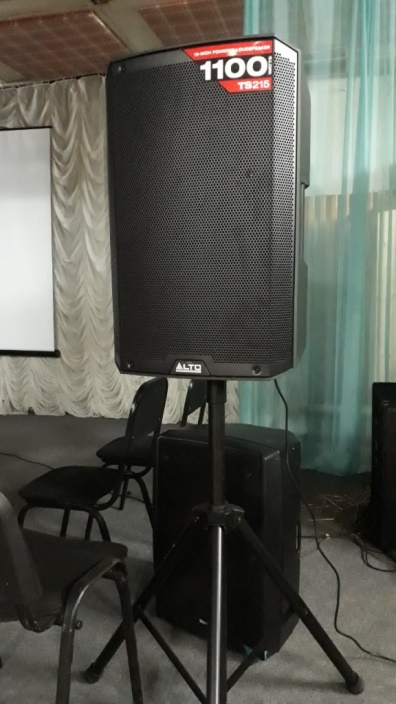 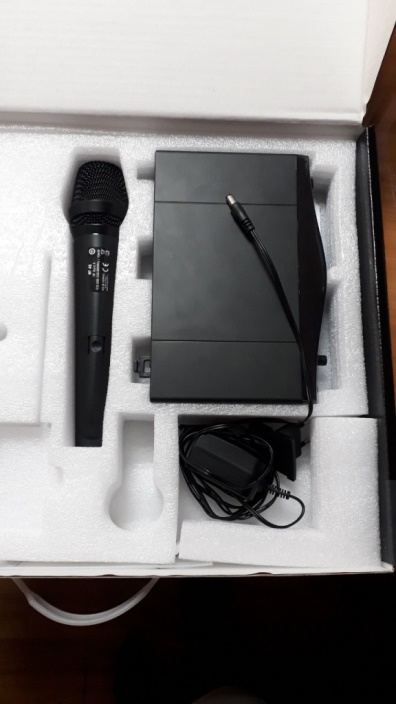 2.Приобретение сценических костюмов для МКУК "КДЦ с. Гуран"100 000,00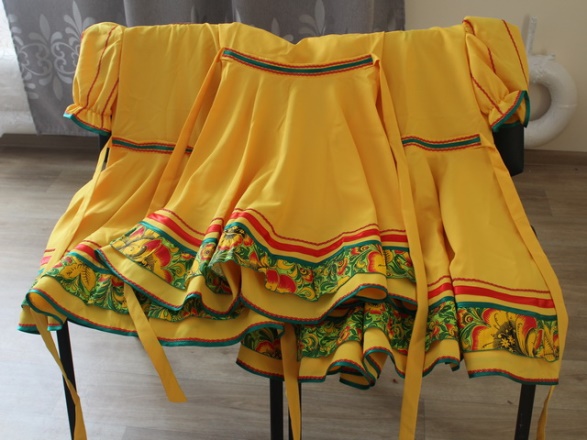 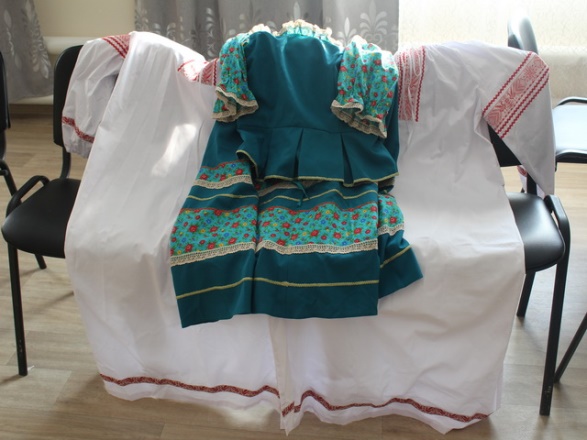 3.Приобретение спортинвентаря для МКУК "КДЦ с. Гуран" (хоккейная форма, клюшки, лыжи, коньки)150 000,00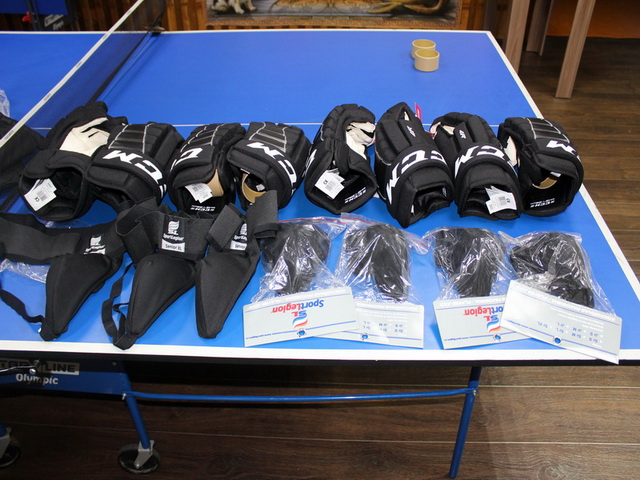 4.Приобретение электростанции для водонапорной башни в п. Целинные Земли по ул. Юбилейная, 7а в целях обеспечения бесперебойного водоснабжения72 300,00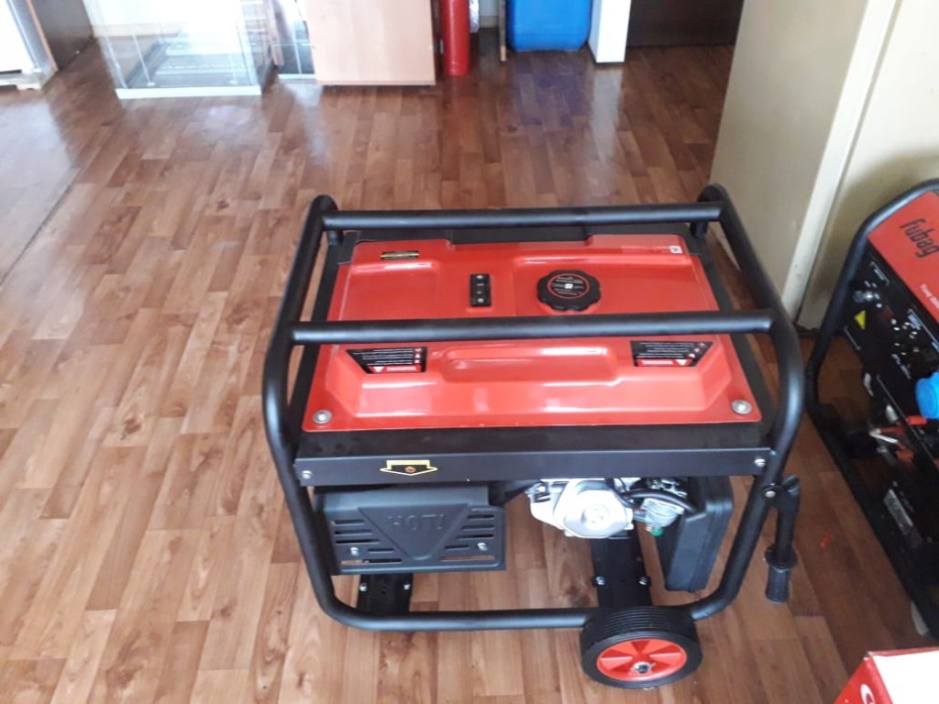 5.Приобретение ворот для сквера в с. Гуран (установка собственными силами)54 771,00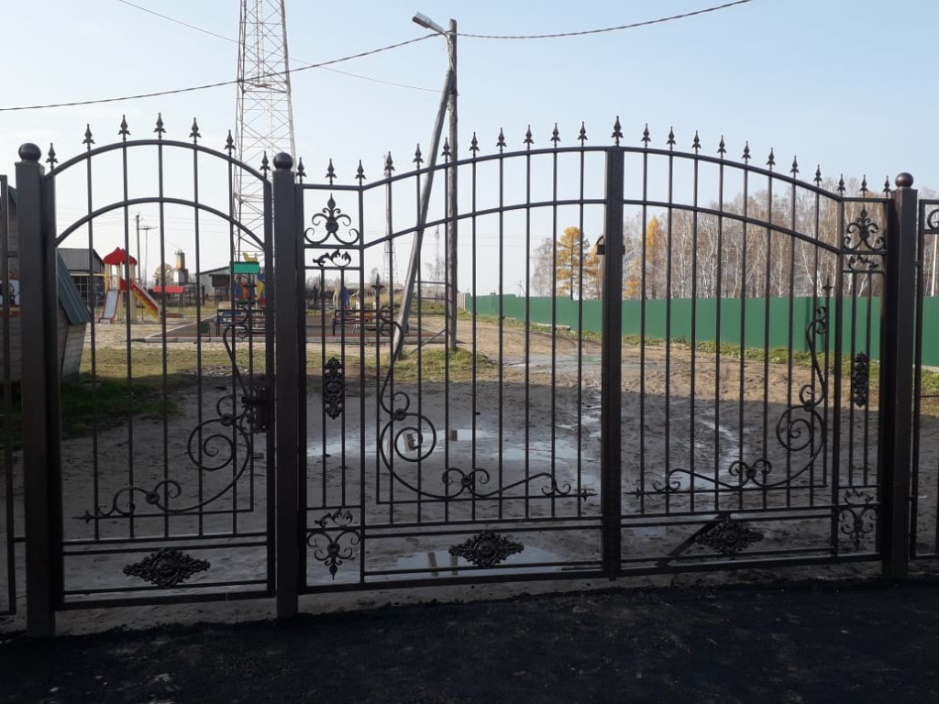 ИТОГО:477 071,00